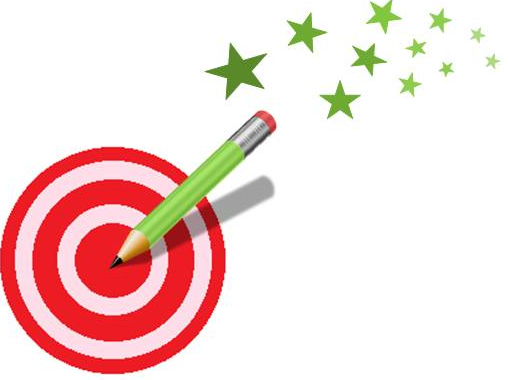 U°=	UU=UUU=	UUUUU=UUU=J=JJJ=JJJJ=JJ=JJJJJ=